فرم ارزشیابی پایان دوره کارآموزی/کارورزی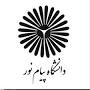 مشخصات استاد کارآموزی:رتبه علمی استاد کارآموزی:		مشخصات سرپرست کارآموزی:سمت سرپرست کارآموزی در محل کارآموزی:ترم و سال کارآموزی:موضوع کارآموزی:مشخصات استاد کارآموزی:رتبه علمی استاد کارآموزی:		مشخصات سرپرست کارآموزی:سمت سرپرست کارآموزی در محل کارآموزی:ترم و سال کارآموزی:موضوع کارآموزی:مشخصات استاد کارآموزی:رتبه علمی استاد کارآموزی:		مشخصات سرپرست کارآموزی:سمت سرپرست کارآموزی در محل کارآموزی:ترم و سال کارآموزی:موضوع کارآموزی:نام و نام خانوادگی کارآموز:شماره دانشجویی: رشته/گرایش:نام مرکز/واحد:نام محل کارآموزی:	آدرس و شماره تماس محل کارآموزیحداقل نمرهحداکثر نمرهحداکثر نمرهنظریات سرپرست کارآموزی:33حضور و غیاب و رعایت نظم و ترتیب در واحد کارآموزی33میزان علاقه به همکاری و فراگیری:33ارزش پیشنهادات کارآموزی جهت بهبود کار33میزان کسب تجربه کاری44میزان بکارگیری تکنیک های فراگرفته در دروس تخصصی 44کیفیت گزارشات هفتگی کارآموزیجمع نمراتجمع نمراتپیشنهاد سرپرست کارآموزی جهت بهبود در آینده شغلی کارآموزنمرات سرپرست کارآموزینمرات سرپرست کارآموزینمرات سرپرست کارآموزیپیشنهاد سرپرست کارآموزی جهت بهبود در آینده شغلی کارآموزبه عددبه حروفبه حروفپیشنهاد سرپرست کارآموزی جهت بهبود در آینده شغلی کارآموزپیشنهاد سرپرست کارآموزی جهت بهبود در آینده شغلی کارآموزامضا سرپرست کارآموزیتاریخامضا سرپرست کارآموزیتاریخامضا سرپرست کارآموزیتاریخپیشنهاد سرپرست کارآموزی جهت بهبود در آینده شغلی کارآموزنمره استاد کارآموزینمره استاد کارآموزینمره استاد کارآموزیپیشنهاد سرپرست کارآموزی جهت بهبود در آینده شغلی کارآموزبه عددبه عددبه حروفپیشنهاد سرپرست کارآموزی جهت بهبود در آینده شغلی کارآموزپیشنهاد سرپرست کارآموزی جهت بهبود در آینده شغلی کارآموزامضا استاد کارآموزیتاریخامضا استاد کارآموزیتاریخامضا استاد کارآموزیتاریخپیشنهاد سرپرست کارآموزی جهت بهبود در آینده شغلی کارآموز